Template for applications for funding for a CLARIN UI event IntroductionThis document specifies how applications for UI event funding should be structured. Document CE-2018-1173 (Call for UI event proposals) provides some relevant background information on the cost categories for which funding can be asked, and the assessment criteria.The assessment panel will recommend the support of an event only if the panel members are  convinced that the funding is a justified investment towards the realisation of the CLARIN strategy. In case the panel would feel that additional information would be needed  they can ask for it, but in principle the proposers are responsible for the clarity and completeness of the information included in the application.  Structure of a proposalPart 1: Front pageApplications must provide on the front page the following basic information elements for the proposed event in tabular format (see template in section3): Name of the eventName of the proposers, and the country and institute(s) they represent(indicative) dates of the event Amount of funding requestedSummary (max 120 words)2.2  Part 2: Application textThe remainder of the proposal should contain the following subsections:Event goal (max 200 words)Profile of proposing team (max 100 words per team member)Indication of profile(s) and number of envisaged participants (max 150 words)Indication of the long-term impact of the event and the reusability potential of the developed materials (max 150 words)Provisional information on event date(s), location and timetableProvisional agenda Budget breakdown into the major cost categories (i.e., venue, catering, travel, accommodation, other; also indicating other sources of funding)TemplateApplication for funding for a CLARIN UI event<Please use the table below for the front page:><In the application text you should use the following structure and headers:>Event goalProfile of proposing teamIndication of profile(s) and number of envisaged participantsIndication of the long-term impact of the event and the reusability potential of the developed training materialsProvisional information on event date(s), location and timetableProvisional agendaBudget breakdownTitleTemplate for UI event proposals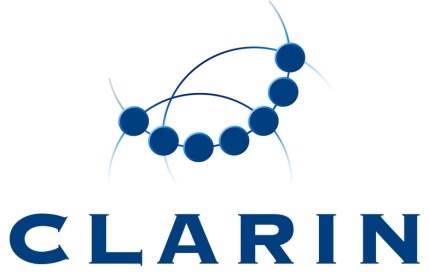 Version1Author(s)DFDate1 Feb 2018StatusDraftDistributionCLARINIDCE-2018-1174Name eventProposers<name, affiliation>,<name, affiliation>,<name, affiliation>Planned dateBudget <total amount of requested funds>Summary<max 120 words>VenueCateringTravelX1 participants × Y1 average travel costsAccommodationX2 participants × Y2 average accommodation costsOtherAdditional funds / own contributionTotal amount of requested funds